Информацияпо итогам проведения  мероприятий,посвященные международному Дню пожилых людейМКОУ СОШ с.п.Арик1 октября 2020 года в школе РДШ была организована акция «72 часа Добра», посвященный международному Дню пожилых людей. Цель акции - вовлечение учащихся в социально-значимую деятельность, пропаганда милосердия, доброты и уважения к старшему поколению.       День пожилого человека – это добрый и светлый праздник, в который мы окружаем особым вниманием наших бабушек и дедушек.   Милосердие и доброта...  В последнее время мы чаще стали обращаться к этим словам. Ведь человек рождается и живет на Земле для того, чтобы делать людям добро.       В период подготовки к празднованию Дня пожилых людей с учащимися 1-11  классов  были проведены беседы «Когда возник праздник»,  «День пожилых людей».  5 октября была организована поездка в «КОМПЛЕКСНЫЙ ЦЕНТР СОЦИАЛЬНОГО ОБСЛУЖИВАНИЯ НАСЕЛЕНИЯ» г.Терек с продуктами для пожилых людей.   Мы в своей школе стараемся воспитывать у детей ответственность за своих близких, формировать систему ценностных семейных ориентаций. 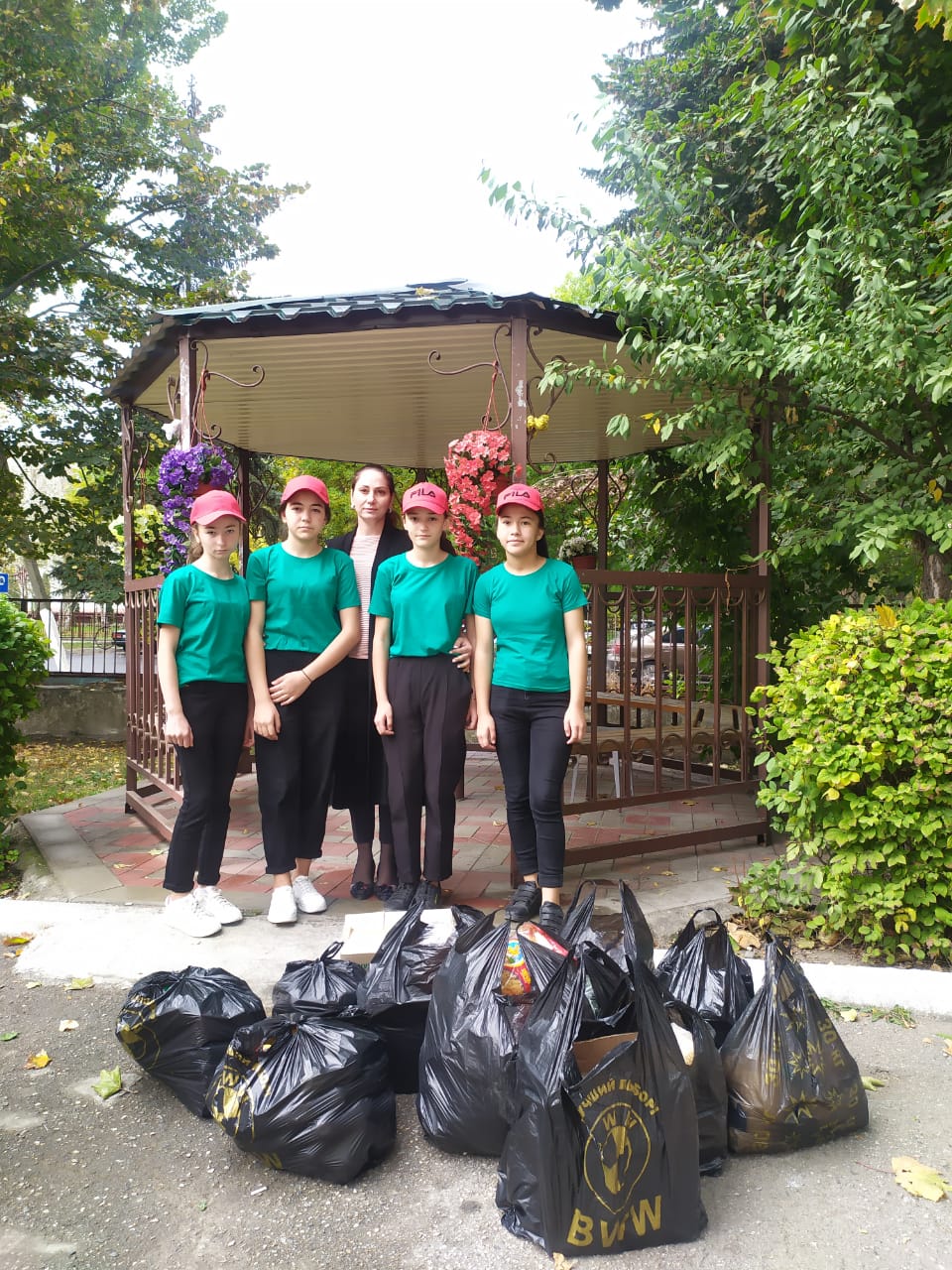 